CURRICULUM VITAE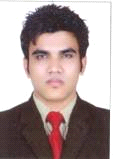 PRASHANTHPRASHANTH.366551@2freemail.com ---------------------------------------------------------------------------------------------------------------------------CAREER OBJECTIVE:To attain a responsible career position wherein I can direct my capabilities towards the success of the organization and there by attain self-growth. With creative abilities and a fast learning attitude, I can make any adverse situation favorable. With the experience of working in a business administration department, I can impart new methodologies which will be helpful for the organization in achieving corporate goals.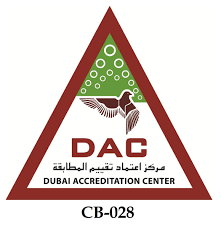 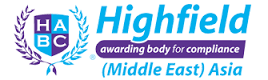 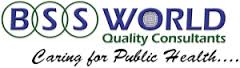 PROFESSIONAL EXPERIENCE:EASY MART GROUP OF COMPANIES (May 2015 – Till Date)Store Manager, 2016 to presentAssistant Store Manager, 2015 to 2016Advanced through promotions to become Store Manager leading over 40+ employees in a busy industrial area (Dubai Investments Park); enforce sound merchandising and loss control strategies; execute corporate programs, promotions and policies; and drive optimal customer satisfaction, associate productivity and P&L results.MAF HYPERMARKETS (May 2010 – Feb 2015)Supervisor at the FMCG DepartmentManaged a range of medium to large retail clients, up-selling and cross-selling as appropriate. Supported sales manager with developing and implementing sales strategies. Presented my teams results to the Board when required and in fortnightly sales meetings.MADHURA GARMENTS (September 2008 till June 2009)Sales and Marketing AssistantAssisted customers in merchandise sales through recommendation of fashion choices. Responsible for register sales, cash handling and accurate customer checkouts. Ensured merchandise availability through organization and stock room assessment. Facilitated seasonal sales by creating seasonal fashion displays.KEY COMPETENCIES:Sales Skills:Able to manage complex sales processes and negotiations to a successful conclusionExcellent verbal and written communication skillsStrong marketing orientation with the ability to develop strategies to edge out the completion.Constantly looking at way to improve performance, achieve set targets and build the company’s brand.Spotting sales opportunity and cross-sellingImplementing change and ensuring your close-knit team are always up to speedRolling out new initiatives.Making recommendations on merchandising and product presentationManagerial Skills:Always maximizing profits while keeping costs at bayExperience of managing small retail stores right through to large outletsProactive and able to use initiative with a `common sense` approach to solving problemsTaking the initiative, especially when it comes to dealing with customers.Effective store operations.Keeping costs within budget.Ensuring the store is commercially viable.Personal skills:Willing to lead from the front and happy to roll up sleeves and help out.Setting an example of exceptional management and developing and driving the performance of a team.Possessing a outgoing and confident personalityEnjoy working in a fast paced/target driven environmentStrong attention to detail.Ambitious and possessing a lot of self motivationExcellent communication and influencing skillsStrong willingness to learnPERSONAL PROFILE:DECLARATIONI, PRASHANTH do hereby declare that the above particulars about me, are true to the best of my knowledge.                                                                                                                                                                 ACADEMICSB.Sc (Fashion and Apparel Design) in Bangalore University,T.John College     Year of completion: 2008Diploma in Information Technology at DOEACC, Kanhangad     Year of completion: 200412th HSS in State Syllabus, Chattanchal HSS School, Kasargod     Year of completion: 2003S.S.L.C in State Syllabus, Durga HSS School, Kanhangad     Year of completion: 2001B.Sc (Fashion and Apparel Design) in Bangalore University,T.John College     Year of completion: 2008Diploma in Information Technology at DOEACC, Kanhangad     Year of completion: 200412th HSS in State Syllabus, Chattanchal HSS School, Kasargod     Year of completion: 2003S.S.L.C in State Syllabus, Durga HSS School, Kanhangad     Year of completion: 2001B.Sc (Fashion and Apparel Design) in Bangalore University,T.John College     Year of completion: 2008Diploma in Information Technology at DOEACC, Kanhangad     Year of completion: 200412th HSS in State Syllabus, Chattanchal HSS School, Kasargod     Year of completion: 2003S.S.L.C in State Syllabus, Durga HSS School, Kanhangad     Year of completion: 2001B.Sc (Fashion and Apparel Design) in Bangalore University,T.John College     Year of completion: 2008Diploma in Information Technology at DOEACC, Kanhangad     Year of completion: 200412th HSS in State Syllabus, Chattanchal HSS School, Kasargod     Year of completion: 2003S.S.L.C in State Syllabus, Durga HSS School, Kanhangad     Year of completion: 2001ACHIEVEMENTSSKILLSHas successfully completed Person in Charge Level 2 Training according to the approved scheme of the Food Control Department Dubai Municipality(Awarded by Highfield Awarding Body for Compliance,Dubai,UAE)Retail Store OperationsP&L ManagementCustomer Service excellenceTeambuilding/Training/SupervisionBudgeting &Cost controlsShrink reduction/Loss controlInventory managementMerchandising strategies